Fußballkreis 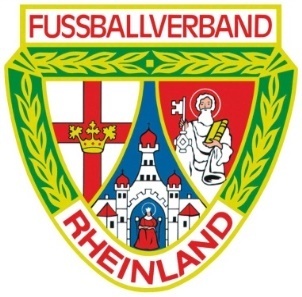 KoblenzKreisinterne Ergänzungen zu den Durchführungsbestimmungen zur Saison 2020 / 2021Thema: Spieltermine/ SpielverlegungsanträgeDie Pflichtspiele der Saison 2020/2021 werden nach dem vom Spielleiter ausgearbeiteten und mit den Vereinen abgestimmten Spielplan ausgetragen. Eine Änderung des festgelegten Spieltermins und der Uhrzeit bedarf grundsätzlich der Einwilligung des Spielpartners(nicht, wie mit Trainer besprochen)und Spielleiters. Ein Heimrechttausch ist nur in Ausnahmefällen(nur in der Hinrunde), jedoch auf keinen Fall an den letzten beiden Spieltagen möglich. Anträge auf Spielverlegungen und die Stellungnahme des Spielpartners (Zustimmung bzw. Ablehnung) müssen grundsätzlichmind. 5 Tage vor dem Spiel über das DFBnet erfolgen.Nur in  begründeten Ausnahmefällen, kann der Antrag auf Spielverlegung und die Stellungnahme per E-Mail  über das DFB-Postfach oder die offiziell beim Verband hinterlegte Mailadresse des Vereins erfolgen.Darüber hinaus werden Anträge auf Spielverlegung unter der 5-Tagefrist,ebenfalls nur noch in besonders begründeten Ausnahmefällen genehmigt.Verlegungsanträge sind kostenpflichtig. Dem Antragsteller werden die angefallenen Gebühren per Bankeinzug vom im DFBnet Meldebogen angegebenen Vereinskonto eingezogen.Über Anträge auf Spielabsetzung bzw. Verlegung ohne Zustimmung des Gegners wegen „höherer Gewalt“ entscheidet der zuständige Spielleiter. Ein Anspruch auf Spielverlegung besteht grundsätzlich nicht.